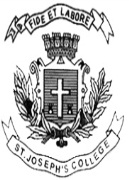 ST. JOSEPH’S COLLEGE (AUTONOMOUS), BENGALURU-27B.A. SOCIOLOGY - IV SEMESTERSEMESTER EXAMINATION: APRIL 2022(Examination conducted in July 2022)SO 418: Elements of Social ResearchTime- 1 ½ hrs		                                     	               Max Marks-35This question paper contains one printed page and three partsPart AI Answer any TWO of the following in one page each                                             5*2=10What is exploratory research? Give one example.Mention the characteristics of hypothesis.What is meant by stratified random sampling? Give example.                             ORWrite a note on importance social research in India.Part BII Answer any ONE of the following in two pages each	10*1=10Explain the problems faced by the investigator with examples.What is participant observation? Explain its merits.Part CIII Answer any ONE of the following in three pages each	15*1=15What is social research? What are the steps involved in it?Define sample and discuss the different types of probability sample.SO418_A_22